Hrazeno z: 			 	 Číslo dohody:  Dohoda o změně dohody o pracovní činnosti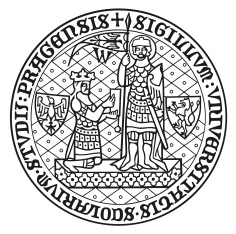 uzavřená podle jednotlivých ustanovení dle § 40 zákona č. 262/2006 Sb., zákoníku práce, ve znění pozdějších předpisů Univerzita Karlova, Fakulta sociálních věd Smetanovo nábřeží 6, Praha 1,  PSČ 110 01IČ:  00216208zastoupená:  PhDr. Alice Němcová Tejkalová, Ph.D., děkanka(dále jako „zaměstnavatel“)aJméno:                   Datum narození:     Bydliště:                (dále jako „zaměstnanec“)se dohodli níže uvedeného dne, měsíce a roku na změně dohody o pracovní činnosti ze dne  v níže uvedeném rozsahu.Sjednané práce, které má zaměstnanec vykonávat: Rozsah pracovní doby (tj. délka úvazku): Místo výkonu práce: Odměna: Doba, na kterou se dohoda uzavírá (určitou nebo neurčitou): Jiná změna: Tato dohoda vstupuje v účinnost ode dne: Ostatní ujednání  dohody o pracovní činnosti zůstávají beze změny v platnosti.Tato dohoda je vyhotovena ve dvou stejnopisech, z nichž jeden obdrží zaměstnanec a jeden zaměstnavatel.V Praze dne:                                         V Praze dne: 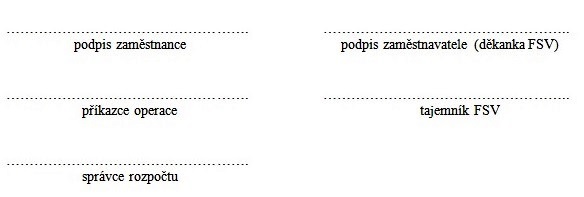 